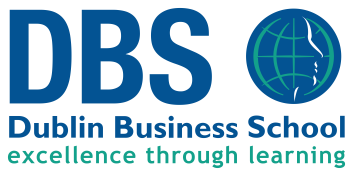 ACCA Paper P4 Advanced Financial ManagementFebruary – May 2020Bank Holiday falls on:Tuesday 17th March 2019 (St. Patrick’s Day)Monday 13th April 2019 (Easter Monday)Monday 6th May (May Day)** Please note you have a choice of Mock evenings and you can attend whichever you prefer **MONTHDAYDATETIMEFebruaryMonday10, 17, 246:15pm – 9:15pmMarchMonday2, 9, 16, 236:15pm – 9:15pmAprilMonday6, 20, 276:15pm – 9:15pmREVISIONDAYDATETIMEMarchSaturday289:30am – 4:30pmAprilSunday1210:00am – 5:00pmAprilSaturday18, 259:30am – 4:30pmMaySunday3, 1010:00am – 5:00pmMOCK EXAMDAYDATETIMEMayTuesday, Wednesday19, 206:15pm – 9:30pmQBRDAYDATETIMEMaySunday2410:00am – 5:00pm